MÁSTER INTERUNIVERSITARIO EN ESTUDOS INGLESES AVANZADOS E AS SÚAS APLICACIÓNSFACULTADE DE FILOLOXÍA (USC)FACULTADE DE FILOLOXÍA (UDC)FACULTADE DE FILOLOXÍA E TRADUCIÓN (UVigo)MEMORIA DE PRÁCTICAS EXTERNAS CON ENTIDADES COLABORADORAS CURSO ACADÉMICO 20__/20__NOME E APELIDOS DO/A ALUMNO/A:Instrucións para o/a alumno/a 
Esta Memoria de Prácticas Externas é responsabilidade do/a alumno/a e debe reflectir o desenvolvemento das prácticas realizadas, o que facilitará a avaliación por parte do titor académico. Para cada unha das respostas, o/a estudante pode empregar o espazo que considere preciso.Calquera incidencia ou modificación que poida xurdir nas condicións das prácticas debe ser comunicada ao/á titor/a da entidade externa, e/ou ao/á titor/a académico/a e á xestora académica da Facultade de Filoloxía.Poderás descargar esta Memoria da páxina web da Facultade de Filoloxía da USC no apartado de Prácticas Externas:   http://www.usc.es/gl/centros/filoloxia/outra_informacion/practicas_externas/practicas.html.1. DATOS DO ALUMNO/AApelidos:Nome:DNI:Teléfono:Enderezo electrónico:2. DATOS XERAIS DA PRÁCTICAEntidade Colaboradora:Departamento/Sección/Área (se procede):Data de inicio:			Data de remate:Días á semana:		Horas ao día:Enderezo do Centro onde se realizaron as prácticas: Titor na entidade colaboradora: Cargo:					Teléfono:	     Enderezo electrónico:Titor académico:Departamento (se procede):		Teléfono:	     Enderezo electrónico:3. ANÁLISE DO TEU PERIODO DE PRÁCTICAS (Emprega para todas as respostas o espazo que consideres necesario. No apartado 3.3. podes engadir todas as celas que estimes preciso)3.1. Enumera os obxectivos das prácticas realizadas e descríbeas de xeito sumario.Obxectivos:Descrición xeral:3.2. Realiza un breve organigrama da entidade onde realizaches a túa práctica, indicando o posto de traballo en prácticas que ocupas. Se a entidade ten distintas seccións ou departamentos, sinala asemade as relacións máis relevantes da sección na que realizaches as prácticas con outros departamentos. Consulta co teu titor/a na entidade as dúbidas que poidan xurdirche ao respecto.3.3. Realiza unha exposición detallada e cronolóxica das actividades desenvolvidas (por semanas) durante o período en prácticas. Indica cales foron as ferramentas e medios de traballo utilizados (aplicacións informáticas, equipamento de traballo ou calquera outro material relevante). Ademais inclúe, en cada caso, unha reflexión crítica sobre a organización da área/as onde desenvolviches o teu traballo e, no seu caso, as melloras que suxerirías.3.4. Cales das materias estudadas durante a titulación che resultaron máis útiles para o desenvolvemento axeitado da práctica que realizaches? Argumenta a túa resposta3.5. Sinala en porcentaxes, de menor a maior aproveitamento (0-25%; 25%-50%; 50%-75%; 75-100%) o grao de rendibilidade da práctica e o seu valor como complemento da formación adquirida no título. Argumenta a túa resposta3.6. Achega a túa valoración global das prácticas con suxestións para a súa posible mellora Lugar, data e firma do alumno/a		SR/A. TITOR/A ACADÉMICO/A DE PRÁCTICAS EXTERNAS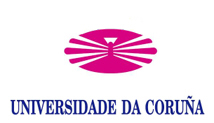 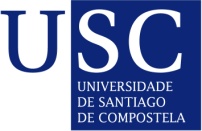 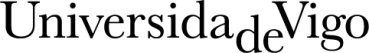 PERÍODO ACTIVIDADE REALIZADA PERÍODO ACTIVIDADE REALIZADA 